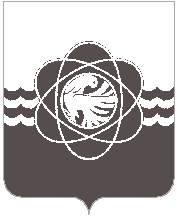 П О С Т А Н О В Л Е Н И ЕОт 08.12.2023 № 1174В соответствии со статьей 44 Федерального закона от 31.07.2020 № 248-ФЗ «О государственном контроле (надзоре) и муниципальном контроле в Российской Федерации», постановлением Правительства Российской Федерации от 25.06.2021 № 990 «Об утверждении Правил разработки и утверждения контрольными (надзорными) профилактики рисков причинения вреда (ущерба) охраняемым законом ценностям» и на основании заключения общественных обсуждений от 08.12.2023Администрация муниципального образования «город Десногорск» Смоленской области постановляет:1. Утвердить Программу профилактики рисков причинения вреда (ущерба) охраняемым законом ценностям по муниципальному земельному контролю на территории муниципального образования «город Десногорск» Смоленской области на 2024 год.2. Настоящее постановление подлежит размещению на официальном сайте Администрации муниципального образования «город Десногорск» Смоленской области в информационно - телекоммуникационной сети «Интернет».3. Контроль исполнения настоящего постановления возложить на председателя Комитета имущественных и земельных отношений Администрации муниципального образования «город Десногорск» Смоленской области   Т.Н. Зайцеву.Об утверждении Программы профилактики рисков причинения вреда (ущерба) охраняемым законом ценностям по муниципальному земельному контролю на территории муниципального образования «город Десногорск» Смоленской области на 2024 годГлава муниципального образования«город Десногорск» Смоленской областиА.А. Терлецкий